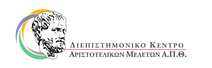 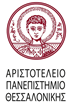 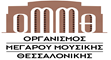 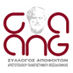 Σύντομο Bιογραφικό Σημείωμα Tερέζας Πεντζοπούλου-ΒαλαλάΗ Τερέζα Πεντζοπούλου-Βαλαλά είναι Ομότιμη Καθηγήτρια Φιλοσοφίας στο Αριστοτέλειο Πανεπιστήμιο Θεσσαλονίκης, όπου δίδαξε Φιλοσοφία από το 1973 έως το 2001. Το 1995 εξελέγη Αντεπιστέλλον Μέλος της Ακαδημίας Αθηνών. Διετέλεσε Πρόεδρος της Ελληνικής Φιλοσοφικής Εταιρείας (1989-1991), Αντιπρόεδρος (2000-2006) και από το 2006 εκ νέου Γενική Γραμματέας της Εταιρείας Μακεδονικών Σπουδών. Είναι Αντιπρόεδρος της Ελληνικής Εταιρείας Αισθητικής (Ε.Ε.Α.) και εκπρόσωπος της Εταιρείας στη Γενική Συνέλευση της Διεθνούς Εταιρείας Αισθητικής. Εξελέγη Γενική Γραμματέας του Συνδέσμου Εταιρειών Διαβαλκανικής Συνεργασίας Γυναικών και του Κέντρου UNESCO και σήμερα είναι Επίτιμη Γραμματέας του Συνδέσμου και του Κέντρου UNESCO. Είναι επίσης Επίτιμο Μέλος του Διεπιστημονικού Κέντρου Αριστοτελικών Μελετών ΑΠΘ. Η Γαλλική Κυβέρνηση της απένειμε το παράσημο Chevalier de l’Ordre National du Merite, για την προώθηση των πολιτισμικών και επιστημονικών σχέσεων μεταξύ Ελλάδος και Γαλλίας. Δίδαξε Φιλοσοφία στα Πανεπιστήμια του Στρασβούργου, της Dijon και του Montpellier. Το 2001 ως Προσκεκλημένη Ομιλήτρια του Ιδρύματος «Αλέξανδρος Ωνάσης» της Νέας Υόρκης έκανε διαλέξεις για την αρχαία φιλοσοφία και τον αρχαίο πολιτισμό για έναν μήνα σε Αμερικανικά πανεπιστήμια. Έχει μεγάλο συγγραφικό και ερευνητικό έργο. Μελέτες της έχουν δημοσιευθεί στα Kant-Studien, FichteStudien, Etudes Philosophiques, Phaenomenologica Analecta, Φιλοσοφία (Ακαδημία Αθηνών).